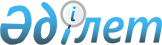 Об утверждении Правил гарантирования образовательных кредитов, предоставляемых финансовыми организациями, и определения размера такого гарантированияПриказ Министра науки и высшего образования Республики Казахстан от 27 апреля 2023 года № 189. Зарегистрирован в Министерстве юстиции Республики Казахстан 2 мая 2023 года № 32398.
      В соответствии с подпунктом 38) пункта 15 Положения о Министерстве науки и высшего образования Республики Казахстан, утвержденного постановлением Правительства Республики Казахстан от 19 августа 2022 года № 580 "О некоторых вопросах Министерства науки и высшего образования Республики Казахстан", с пунктом 2 статьи 27 Закона Республики Казахстан "О правовых актах" ПРИКАЗЫВАЮ:
      Сноска. Преамбула - в редакции приказа науки и высшего образования РК от 07.12.2023 № 619 (вводится в действие по истечении десяти календарных дней после дня его первого официального опубликования).


      1. Утвердить прилагаемые Правила гарантирования образовательных кредитов, предоставляемых финансовыми организациями, и определения размера такого гарантирования.
      2. Признать утратившими силу:
      1) приказ Министра образования и науки Республики Казахстан от 19 марта 2013 года № 97 "Об утверждении Правил определения размера гарантии по образовательным кредитам, предоставляемым обучающимся финансовыми организациями" (зарегистрирован в Реестре государственной регистрации нормативных правовых актов за № 8434);
      2) приказ исполняющего обязанности Министра образования и науки Республики Казахстан от 30 декабря 2013 года № 517 "О внесении изменений и дополнений в приказ Министра образования и науки Республики Казахстан от 19 марта 2013 года № 97 "Об утверждении Правил определения размера гарантии по образовательным кредитам, предоставляемым обучающимся финансовыми организациями" (зарегистрирован в Реестре государственной регистрации нормативных правовых актов за № 9122).
      3. Комитету высшего и послевузовского образования Министерства науки и высшего образования Республики Казахстан в установленном законодательством Республики Казахстан порядке обеспечить:
      1) государственную регистрацию настоящего приказа в Министерстве юстиции Республики Казахстан;
      2) размещение настоящего приказа на интернет-ресурсе Министерства науки и высшего образования Республики Казахстан после его официального опубликования;
      3) в течение десяти рабочих дней после государственной регистрации настоящего приказа представление в Юридический департамент Министерства науки и высшего образования Республики Казахстан сведений об исполнении мероприятий, предусмотренных подпунктами 1) и 2) настоящего пункта.
      4. Контроль за исполнением настоящего приказа возложить на курирующего вице-министра науки и высшего образования Республики Казахстан.
      5. Настоящий приказ вводится в действие по истечении десяти календарных дней после дня его первого официального опубликования. Правила гарантирования образовательных кредитов, предоставляемых финансовыми организациями, и определения размера такого гарантирования Глава 1. Общие положения
      1. Настоящие Правила гарантирования образовательных кредитов, предоставляемых финансовыми организациями, и определения размера такого гарантирования (далее – Правила) разработаны в соответствии с подпунктом 38) пункта 15 Положения о Министерстве науки и высшего образования Республики Казахстан, утвержденного постановлением Правительства Республики Казахстан от 19 августа 2022 года № 580 "О некоторых вопросах Министерства науки и высшего образования Республики Казахстан" и определяют порядок гарантирования образовательных кредитов, предоставляемых финансовыми организациями, и определения размера такого гарантирования.
      Сноска. Пункт 1 - в редакции приказа Министра науки и высшего образования РК от 07.12.2023 № 619 (вводится в действие по истечении десяти календарных дней после дня его первого официального опубликования).


      2. Основные понятия, используемые в настоящих Правилах:
      1) образовательный кредит – деньги, предоставляемые заемщику финансовыми организациями для оплаты обучения на условиях срочности, платности и возвратности;
      2) заемщик – физическое лицо, которому кредитором предоставлен кредит;
      3) финансовая организация (далее – Кредитор) – юридическое лицо, осуществляющее предпринимательскую деятельность по предоставлению финансовых услуг. Глава 2. Порядок гарантирования образовательных кредитов,
предоставляемых финансовыми организациями, и определения размера такого гарантирования
      3. Гарантирование образовательных кредитов производится организацией, основным предметом деятельности которой, в соответствии с пунктом 2 постановления Правительства Республики Казахстан от 1 июня 2005 года № 541 "О реорганизации государственного учреждения "Финансовый центр" Министерства образования и науки Республики Казахстан", является выдача гарантий по образовательным кредитам, предусматривающих исполнение в денежной форме (далее – Гарант).
      4. Гарант выдает Кредитору гарантию по образовательному кредиту, целевым назначением которого является оплата образовательных услуг по образовательным программам высшего и послевузовского образования, включая подготовительные отделения организаций высшего и (или) послевузовского образования.
      Сноска. Пункт 4 - в редакции приказа Министра науки и высшего образования РК от 07.12.2023 № 619 (вводится в действие по истечении десяти календарных дней после дня его первого официального опубликования).


      5. Взаимоотношения Гаранта и Кредитора регулируются настоящими Правилами и соглашением о предоставлении образовательных кредитов Кредитору под гарантию Гаранта, заключенным между Гарантом и Кредитором, по утвержденной Гарантом форме (далее – Соглашение).
      Гарант отвечает перед Кредитором за исполнение обязательств заемщика по договору банковского займа в пределах размера гарантии на условиях, предусмотренных настоящими Правилами и Соглашением.
      6. Гарант в силу своей деятельности не вступает в прямые взаимоотношения с заемщиком.
      7. Предоставление заемщику образовательного кредита в денежной форме для оплаты обучения на условиях срочности, платности и возвратности осуществляется Кредитором имеющим лицензию на проведение банковских заемных операций.
      8. После обращения заемщика к Кредитору за выдачей образовательного кредита, Кредитор направляет Гаранту заявление на выдачу гарантии по предусмотренной Соглашением форме, с прилагаемыми документами, в бумажной или электронной форме, заверенной электронной цифровой подписью.
      9. Гарант в течение 3 (трех) рабочих дней со дня получения заявления Кредитора рассматривает представленные Кредитором заявление с прилагаемыми документами на соответствие настоящим Правилам и Соглашению. По итогам положительного рассмотрения Гарант направляет Кредитору подписанное и заверенное печатью гарантийное обязательство в одном экземпляре.
      При выявлении факта предоставления Кредитором несоответствующего настоящим Правилам и Соглашению заявления и (или) документов Гарант направляет Кредитору мотивированный отказ в предоставлении гарантии.
      10. Гарант отказывает Кредитору в предоставлении гарантии:
      1) в связи с представлением неверно заполненной формы заявления и (или) неполного пакета документов, определенных Соглашением;
      2) в связи с несоответствием заемщика и (или) образовательного кредита Соглашению и (или) пункту 4 настоящих Правил.
      11. После устранения Кредитором замечаний указанных в мотивированном отказе Гаранта, Гарант повторно рассматривает заявление Кредитора с прилагаемыми документами в соответствии с пунктом 9 настоящих Правил.
      12. Договор банковского займа заключается между Кредитором и заемщиком после получения Кредитором от Гаранта оформленной гарантии.
      13. Кредитор предоставляет заемщику образовательный кредит отдельными траншами, каждый не более чем стоимость обучения за учебный год либо один академический период (семестр, триместр, квартал).
      Кредитор переводит сумму образовательного кредита в безналичном порядке на банковский счет организации образования, реализующей образовательные программы высшего и послевузовского образования, включая подготовительные отделения организаций высшего и (или) послевузовского образования.
      Сноска. Пункт 13 - в редакции приказа Министра науки и высшего образования РК от 07.12.2023 № 619 (вводится в действие по истечении десяти календарных дней после дня его первого официального опубликования).


      14. Кредитор направляет Гаранту письменное требование о выплате суммы гарантии с приложением платежных документов и документов по образовательному кредиту в порядке, установленном Соглашением, после неисполнения заемщиком обязательств перед Кредитором по оплате образовательного кредита по договору банковского займа.
      15. Гарант выплачивает сумму гарантии в пределах размера гарантии в соответствии настоящими Правилами и Соглашением.
      16. Все платежи осуществляются в национальной валюте Республики Казахстан.
      17. Действие гарантии по образовательному кредиту прекращается в порядке, предусмотренном Соглашением, без выплаты Гарантом суммы гарантии:
      1) с прекращением договора банковского займа в связи с исполнением обязательств заемщиком;
      2) с уступкой права требования по образовательным кредитам;
      3) с прощением долга Кредитором по договору банковского займа;
      4) при наступлении случаев, предусмотренных статьей 336 Гражданского кодекса Республики Казахстан.
      18. Размер гарантирования образовательных кредитов, предоставляемых финансовыми организациями является величиной постоянной, составляющей 100 (сто) процентов от суммы остатка основного долга по соответствующему траншу, и не включает сумму штрафов, пени и других неустоек в связи с неисполнением заемщиком обязательств по договору банковского займа.
					© 2012. РГП на ПХВ «Институт законодательства и правовой информации Республики Казахстан» Министерства юстиции Республики Казахстан
				
      Министр наукии высшего образованияРеспублики Казахстан

С. Нурбек
Приложение к приказу
Министр науки
и высшего образования
Республики Казахстан
от 27 апреля 2023 года № 189